REPUBLIKA HRVATSKA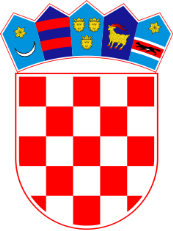 OPĆINSKI SUD U VELIKOJ GORICIURED PREDSJEDNIKA SUDABroj: 5 Su-136/2019-5U Velikoj Gorici, 01. lipnja 2020.Temeljem odredbe čl. 29. Zakona o sudovima (Narodne novine br. 28/13, 33/15, 82/15,82/16 i 67/18) te odredbi čl. 24 Sudskog poslovnika (Narodne novine br. NN 37/14, 49/14, 08/15, 35/15, 123/15, 45/16, 29/17, 33/17, 34/17, 57/17, 101/18, 119/18, 81/19, 128/19, 39/20, 47/20), sutkinja ovlaštena za obavljanje poslova sudske uprave Općinskog suda u Velikoj Gorici Željana Kauzlarić,  a nakon održane sjednice svih sudaca i sudskih savjetnika od 01.06.2020 , utvrđuje slijedeću3. IZMJENU GODIŠNJEGRASPOREDA POSLOVA ZA 2020. GODINUZbog povratka na rad s porodiljnog dopusta sudske savjetnice Ivane Čolić Bagarić i formiranja referade,  povećanja broja neriješenih predmeta jednostavnog stečaja potrošača, sporazumnog odlaska iz državne službe jednog zapisničara, produljenja radnog odnosa na određeno vrijeme radi povećanog opsega posla sudskoj savjetnici Maji Škrinjarić Draganić, te opterećenosti kaznene referada sutkinje Jasnice Rodić većim brojem starih predmeta - Godišnji raspored poslova za 2020. godinu za Općinski sud u Velikoj Gorici, utvrđen 28. studenoga 2019. godine, mijenja se kako slijedi:1.Radi povećanog broja neriješenih  predmeta po Zakonu o stečaju potrošača  (jednostavni stečaj potrošača) oznake oznake  433  uvode se uz postojeće novi rješavatelji i to:-u stalnoj službi u Ivanić-Gradu: sutkinja Gordana Leš i sudac Nenad Tudor, te sudska savjetnica Ivana Čolić Bagarić.-u sjedištu suda: sudska savjetnica Danijela JažićUkupan broj neriješenih predmeta jednostavnog stečaja porošača automatskom dodjelom preraspodijeliti će se uz postojeće rješavatelje suca Igora Kanajet, višu sudsku savjetnicu Inu Rob, sudsku savjetnicu Maju Škrinjarić Draganić i sudske savjetnice Božicu Čubranić Petričec i Inu Štukar Marković na nove rješavatelje.Buduća automatska dodjela zaprimljenih predmeta jednostavnog stečaja potrošača u sustavu e spis , a nakon prestanka moratorija određenog posebnim zakonom,  provoditi će se jednako na sve rješavatelje.Grupa za Zakon o stečaju potrošača  (jednostavni stečaj potrošača)Voditelji grupe u stalnoj službi: Ina Štukar Marković ,viša  sudska savjetnicau sjedištu suda : Maja Škrinjarić Draganić , sudska savjetnicazamjenik voditelja grupe : Božica Čubranić Petričec, viša sudska savjetnicaVoditelji grupe  uz suce prate i proučavaju sudsku praksu unutar grupe radi razmatranja  na sastancima sudaca i sudskih savjetnika spornih pitanja i ujednačavanja pitanja sudske prakse  te održavaju sastanke grupa najmanje jednom mjesečno, radi praćenja i provođenja projekata  u radu suda, prate rad na starim predmetima, obavještavaju predsjednika odjela  o postignutim rezultatima  rada grupe i uočenim pravim problemima suda, prate rad na starim predmetima, obavještavaju predsjednika odjela  o postignutim rezultatima  rada grupe i uočenim pravim problemima.Grupa za Ovršni zakon Svi suci i sudski savjetnici raspoređeni na rad u predmetima koji se vode temeljem Ovršnog zakona. Na sastancima koje održavaju jedan dan u tjednu, a minimalno jednom u mjesecu razmatraju unaprjeđenje metoda rada, sporna pravna pitanja, ujednačavanje sudske prakse, prate rad na rješavanju starih predmeta, stručnu problematiku iz djelokruga rada na predmetima ovrhe, kao i individualne rezultate rada,  sudaca i savjetnika i o tome jednom mjesečno vode zapisnik koji u jednom primjerku dostavljaju predsjedniku suda.Za pripreme sastanaka i koordinaciju rada grupe zadužuje se viša sudska savjetnica specijalist Andrijana Žugaj Jambrek, a kao zamjena viša sudska savjetnica Ina Rob, koje pomažu predsjedniku suda u obaljanju sudske uprave u vezi predstavki stranaka  koje se odnose na rad ovršnih sudaca i savjetnika  te sastavlja nacrte odgovora na pritužbe i predstavke  stranaka koje se odnose na predmete  koji su u radu u ovršnom odjelu koje dostavljaju predsjedniku suda.U pripremi sastanka grupe Andrijani Žugaj Jambrek pomažu sudske savjetnice Maja Škrinjarić Draganić i Ina Rob, te Božica Čubranić Petričec.2.Sudskoj savjetnici Ivani Čolić Bagarić osniva se referada u Stalnoj službi u Ivanić Gradu oznake 21te joj se raspoređuju u rad:-ovršni predmeti OVR iz grupe A (48, 366, 414,i 47 i 703) i B (415 i 416) te predmete OVRV iz grupe  A 833-ovrha po prigovoru od javnog bilježnika-ostavinski predmeti  A 40 i 421-predmeti po Zakonu o stečaju (jednostavni stečaj potrošača) oznake  433-parnični predmeti iz grupe I (I 1000000041,1000000042,i 1000000070- Povrv do 100.000,00 HRK),  -parnični predmeti u sporovima za isplatu novčane tražbine ili naknadu štete:-1D 650, 665, 1F 674,679,695; 1F (695,1000000069)-parnični predmeti –radno (isplate po kolektivnom ugovoru i naknade štete iz radnih sporova –sve do 100.000,00 kn, -ovršni predmeti iz grupe 5A (46, A 47, A 48, A 49, 414,703,) 5A (21459, 21460, 1000000062, 1000000063, 1000000098)-Ovršne predmete iz grupe C (5C66, 5C70, 5C72, 5C417, 5C 418, 5C 419, 5 C420)Mentorom sudskoj savjetnici određuje se: sudac Nenad Tudor koji s te osnove ostvaruje osolobođenje od norme od 10%Administrativni referent  zapisničar : Martina Benko3.Sudska savjetnica Maja Škrinjarić Draganić (referada 10) kojoj je temeljem suglasnosti Ministarstva pravosuđa Rješenjem Su 199/2020 od 22. svibnja 2020., produljen radni odnos na određeno vrijeme do 24. svibnja 2021. godine, raspoređena je rješenjem na poslove sudske savjetnice u sjedištu suda, te će se istoj uz postojeća zaduženja  radom na: -	ovršnim predmetima referade 10 u kojoj se nalazi i to:ovršne predmete OVRV  iz grupe A (48,366,414, i 47 i 703) i B (415 i 416) te predmete  OVRV  iz  grupe5 A 833-ovrha po prigovoru -od javnog bilježnika-	predmetima po Zakonu o stečaju porošača (jednostavnog stečaja potrošača) referade 10 u kojoj se nalazi  i budući priliv (oznaka 433)-	ostavinskim predmetima A 40 i 421dodjeljivati i:-	ovršni predmeti iz grupe 5A (46, A 47, A 48, A 49, 414,703,) 5A (21459, 21460, 1000000062, 1000000063, 1000000098)-	ovršni predmeti iz grupe C (5C66, 5C70, 5C72, 5C417, 5C 418, 5C 419, 5 C420)-	počevši od 01.07 2020. (zbog dodjele šifre u ZIS-u) budući priliv pojedinačnih zk ispravnih postupaka u 30% godišnjeg priliva predmeta  sa višom sudskom savjetnicom Inom Rob koja će od 01.07.   primati 70%  godišnjeg priliva predmeta.-	parnični predmeti iz grupe I (I 1000000041,1000000042,i 1000000070- Povrv do 100.000,00 HRK)	Imenovanoj mentor ostaje sutkinja Vesna Žužić, a administrativni referent (zapisničar) Nevenka Krilčić4.Viša sudska savjetnica Ina Rob raspoređuje se na mjesto viša sudska savjetnica specijalist.5.Sudska savjetnica  Ina Štukar Marković raspoređuje se na mjesto više sudske savjetnice.6.Povjerljiva osoba za unutarnje prijavljivanje nepravilnosti  (članak 17. st.2. i 5. Zakona o zaštiti prijavitelja nepravilnosti NN 17/19) je : Ina Rob, viša sudska savjetnica specijelistZamjenica povjerljive osobe za unutarnje prijavljivanje nepravilnosti je: Andrijana Žugaj Jambrek viša sudska savjetnica specijalist7.Viša sudska savjetnica specijalist  Andrijana Žugaj Jambrek će pored dodijeljenih zaduženja radom na:- parničnim predmetima  iz grupe I (I 1000000041,1000000042,i 1000000070- Povrv do 100.000,00 HRK)-       parničnim predmetima iz grupe 1 D i 1 F i to:1D (650, 665,676,688,689,694); 1F (674,679,695; 1F,1000000069)-parničnim predmetima –radno (isplate po kolektivnom ugovoru i naknade štete iz radnih sporova –sve do 100.000,00 kn, obavljati rad na: -ovršnim predmetima iz grupe C (5C66, 5C70, 5C72, 5C417, 5C 418, 5C 419, 5 C420)- izvanparničnim predmetima OS i to:   2D 59 amortizacija isprava, 2E 32 sastav sudske oporuke, 2E 411 pohrana sudske oporuke, 2F36  osnivanje sudskog pologa 2G 33 osigurnaje dokaza,  2G41, 2G 62, 2 G75 priznanje strane sudskeodluke, 2G 108 pružanje pravne pomoći, 2G 130 sklapanje sudske nagodbe, 2G132 nasljednička izjava, 2G412 pružanje međunarodne pravne pomoći, 2G700-ostali izvanparnični predmeti, 2G 1000000109  Europska potvrda o nasljeđvanju- za sudsko rješavanje ,–osim ovjera ugovora o doživotnom i dosmrtnom uzdržavanju i obiteljskih predmeta te: -izvanparnične predmete OS 21000000110 Europska potvrda o nasljeđivanju –za JB rješavanje.-ostavinski predmeti iz grupe11A (421, 704) ; 11 40 -ostavinski predmet za jb rješavanje8.Predsjednikom i glasnogovornikom Prekršajnog odjela  umjesto sutkinje Jasnice Rodić određuje se sudac Damir Tepeš , koji će uz dodijeljena zaduženja obavljati dužnost organizacije dežurstva u prekršajnom odjelu , te će s te osnove ostvarivati oslobođenje od norme od 10%.Zamjenicom predsjednika  prekršajnog odjela određuje se sutkinja Jasnica Rodić kojoj će se oslobođenje od norme umanjiti za 10%, te od 01. 07. neće biti raspoređena na rad u posebna dežurstva u predmetima prekršajne grane sudovanja.Predsjednik Prekršajnog odjela obavlja slijedeće poslove:-	pomaže predsjediku suda u obavljanju poslova sudske uprave u vezi predstavki stranaka koje se odnose na rad odjela te sastavlja nacrte odgovora na prtužbe i predstavke stranaka koje se odnose  na predmete koji su u radu na odjelu i isto dostavlja predsjedniku suda,-	prati i proučava rad odjela i sudaca raspoređenih u odjel, obavlja nadzor nad urednim i pravodobnim obavljanjem poslova u odjelu, brine o učinkovitosti rada odjela  te obavlja druge poslove koje mu povjeri predsjednik suda (članak 37. stavak 3. ZS),-	organizira sjednice odjela  u skladu s odredbom članka 7. stavak 4. Sudskog poslovnika, na kojima  se razmatra unapriješenje metoda rada, sporna pravna pitanja,  ujednačavanje sudske prakse, kao i individualni rezultati rada sudaca u odjelu  i o tome vodi zapisnik te jedan primjerak zapisnika dostavlja predsjedniku suda,-	prati rješavanje tzv. starih predmeta, stručnu i drugu problematiku iz djelokruga  rada odjela,  o istom izvješćuje predsjednika suda te obavlja i druge poslove  i zadatke u okviru rada odjela,-	izrađuje odluke o dodjeli u rad sudskih predmeta kada se predmeti dodjeljuju u rad akao iznimka u automatskoj dodjeli spisa u skladu sa Sudskim poslovnikom i Pravilnikom o radu u susutavu JCMS.Zamjenik predsjednika  Prekršajnog odjela  obavlja poslove predsjednika odjela u vrijeme njegove otsutnosti ili spriječenosti.Poslovi koji ne trpe odgodu prema Prekršajnom zakonuPredmeti koji ne trpe odgodu zaprimljeni tijekom redovitog radnog vremena, dodjeljuju se u rad   sucima u sjedištu suda i stalnoj službi  i to sucima Damiru Gazdik i Gordani Trivunov u stalnoj službi u Ivanić-Gradu i sucu Damiru Tepeš u sjedištu suda, a prema unaprijed utvrđenom rasporedu , koji unaprijed najmanje mjesec dana prije, a prema mogućnosti dva mjeseca prije, sastavlja predsjednik Prekršajnog odjela.	Predmeti koji ne trpe odgodu zaprimljeni izvan redovitog radnog vremena dodjeljuju se u rad organizacijom obvezatne pripravnosti sudaca, zapisničara i upisničara u sjdištu suda i stalnoj službi (tzv. pasivno dežurstvo) u radne dane nakon radnog vremena i to od 15.30 sati do 20.00 sati te u dane tjednog odmora, neradne dane,  i državne blagdane  od 8,00 do 20,00 sati, o čemu se izvješćuje Općinsko državno odvjetništvo, Policijska uprava i nadležni Centri za socijalnu skrb.	U tzv. pasivno dežurstvo raspoređuju se suci: Damir Tepeš, Gordana Trivunov i Damir Gazdik, a prema utvrđenom rasporedu koji unaprijed, sastavlja predsjednik Prekršajnog odjela, dok se ovom izmjenom Godišnjeg rasporeda poslova  od 01.07. u pasivno dežursvo više neće biti raspoređena sutkinja i predsjednica Kaznenog odjela Jasnica Rodić iz razloga prioritetnog rješavanja starih predmeta u kaznenoj referadi.9.Sudskoj savjatnici Danijeli Jažić  (referada 30) raspoređenoj u rad u Prekršajni odjel suda koja obavlja rad u predmetima iz upisnika: „P“, „Prz“,“Pr“,“G“, „J“, „F“ i predmete pravne pomoći i priznanja odluka  država članica EU, povećati će se priliv tih premeta (automatska dodjela)  sa obima od 50% na obim od 75%, te će joj se dodijeliti u rad automatskom dodjelom i predmeti po Zakonu o stečaju potrošača ( jednostavnog stečaja porošača).Mentor sudskoj savjetnici Danijeli Jažić ostaje i nadalje sutkinja Jasnica Rodić, a administrativni referent (zapisničar) Ivana Hoti. Sudska savjetnica Danijela Jažić ostaje zadužena za pripremu i izradu prijedloga nacrta odluka izvanraspravnih predmeta  (Kv-EU, Kv, Kvm, Kr, Krm) referade sutkinje Jasnice Rodić  koje joj povjeri kao mentor.10.Rješenjem predsjednika Vrhovnog suda Đure Sessa od 18. prosinca 2019. sutkinje : Kornelija Ivanušić, Dubravka Pavišić, Jasnica Rodić i Lucija Lisac postavljene su sucima za mladež u Općinskom sudu u Velikoj Gorici na vrijeme od 5 godina od 01. siječnja 2020. , te obavljaju poslove iz svoje nadležnosti prema odredbama Zakona o sudovima za mladež (NN 84/11, 143/12, 148/13, 56/15, 126/19)Vijeće za mladež općinskog suda sudi u  sastavu od 1 suca za mladež i 2 suca porotnika za mladež (članak 45. st.1.)U sastavu od 3 suca od kojih je najmanje 1 sudac za mladež ,vijeće za  mladež općinskog suda odlučuje izvan sjednice vijeća iz članka 84. i 88. ZSM i rasprave kada je ZKP poropisano izvanraspravnog vijeća općinskog suda.Uz predsjednike optužnih, izvanraspravih kaznenih i  vijeća prema Zakonu o sudovima  za mladež 1.KornelijuIvanušić2.Dubravku Pavišić3. Jasnicu Rodić, predsjedicom vijeća prema Zakono o sudovima za mladež određuje se i sutkinja4.Lucija Lisac11.Sanja Adžaga-raspoređuje se na rad u referadu 3 sutkinje Lucije Lisac umjesto zapisničarke Kristine Žugaj12.Martina Benko raspoređuje se kao zapisničar na rad u referadu 21 sudske savjetnice Ivane Čolić Bagarić13.Ana Mandić raspoređuje se na rad kao zapisničar u referadu sudske savjetnice Božice Čubranić Petričec14. Kristina Žugaj  raspoređuje se na poslove za potrebe izvanparnične pisarnice i primanja stranaka uz  Helenu Sedmak, te kao zamjenski zapisničar14.Sanjici Stepanić raspoređenoj na mjesto administrativnog referenta (zapisničara) u Uredu predsjednika suda do izmjene Pravilnika o unutarnjem redu kojim će se tražiti sistematizacija još 1 radnog mjesta u Sudskoj upravi povjeravaju se slijedeći poslovi:-	po nalogu i uputama predsjednice suda daje odgovarajuće naloge i upute podređenim službenicima, provjerava i obrađuje različite kadrovske podatke  za potrebe predsjednika suda i predsjednika sudskih odjela, dogovara prijam stranaka i odvjetnika kod predsjednika suda, vodi evidenciju  stručnog usavršavanja sudaca i sudskih savjetnika, zaprima i proslijeđuje telefonske pozive namijenjene predsjedniku suda. Obavlja i druge poslove po nalogu i uputama predsjednice suda.-	uz  upraviteljicu pisarnice sudske uprave Miru Kolarević, te sudskog savjetnika kada mu je po predsjedniku suda povjeren posao u predmetu sudske uprave:- priprema i pravodi natječaje za prijam u državnu službu, pomaže u donošenju plana i rješenja o godišnjim odmorima službenika i namještenika, te sudjeluje u pripremi ostalih rješenja vezanih uz prava i obveze  službenika i namještenika sukladno zakonu i  kolektivnom ugovoru-obavlja povjerene joj poslove vezane uz  radno-pravni  odnos službenika i namještenika, te povjerene joj poslove pripreme prijave i odjave na Hrvatski zavod za zdravstveno osiguranje  (HZZo) i Hrvatski zavod za mirovinsko osiguranje (HZMO) sukladno zakonima i drugim propisima i druge poslove koji joj budu povjereni od predsjednika suda kojem neposredno odgovara.	- u slučaju odsutnosti zamjenjuje u poslovima upraviteljicu sudske uprave  u sjedištu suda, a osobito:	-organizira i upravlja radom pisarnice, zaprima i raspoređuje dnevnu poštu  sudske uprave, formira spise.Vodi upisnik predmeta sudske uprave, prima pisane predstavke stranaka na rad suda, čuva generalne punomoći iz nadležnosti Općinskog suda u Velikoj Gorici	-obavlja ovjeru potpisa  i prijepisa isprava namijenjenih za uporabu u inozemstvu, pohranjuje i deponira potpise javnih bilježnika, obavlja druge poslove upraviteljice pisarnice sudske uprave koji ne trpe odlaganje. 	- obavlja druge poslove po nalogu predsjednika suda15. Novi raspored dežurstava sudaca prekršajnog odjela u prilogu je sastavni dio ove izmjene godišnjeg rasporeda poslova i primjenjuje se od 01.07. 2020.Svi državni službenici obavljaju i ostale poslove po nalogu voditelja sudskih pisarnica, predsjednika sudskih odjela, Voditelja stalne službe i predsjednika (zamjenika) suda.U preostalom dijelu Godišnji raspored poslova za 2020. godinu ostaje neizmijenjen.Predmetni izmijenjeni godišnji raspored poslova primjenjuje se od dana donošenja, osim u dijelu u kojem određena primjena od 01.07.2020.    Sutkinja ovlaštena za obavljanjeposlova sudske uprave  Željana KauzlarićUPUTA O PRAVNOM LIJEKU:Protiv izmjene godišnjeg rasporeda poslova suci i sudski savjetnici mogu u roku od 3dana izjaviti prigovor, a ostali službenici mogu u istom roku staviti primjedbe. Prigovor sepodnosi sutkinji ovlaštenoj za obavljanje poslova sudske uprave suda, a o njemu odlučujepredsjednik Županijskog suda u Velikoj Gorici.Izjavljeni prigovor odnosno primjedba ne odgađa izvršenje godišnjeg rasporedaposlova.DNA: sucima i sudskim savjetnicima elektroničkom poštom uz potvrdu o isporucislužbenicima i namještenicima elektroničkom poštom uz potvrdu o isporuciMP RH, Uprava za organizaciju pravosuđaŽupanijski sud u Velikoj Gorici i Visoki prekršajni sud RHadministratoru eSpisa i JCMS na sudu i MP